7. Сетка современной образовательной деятельности в режимных моментах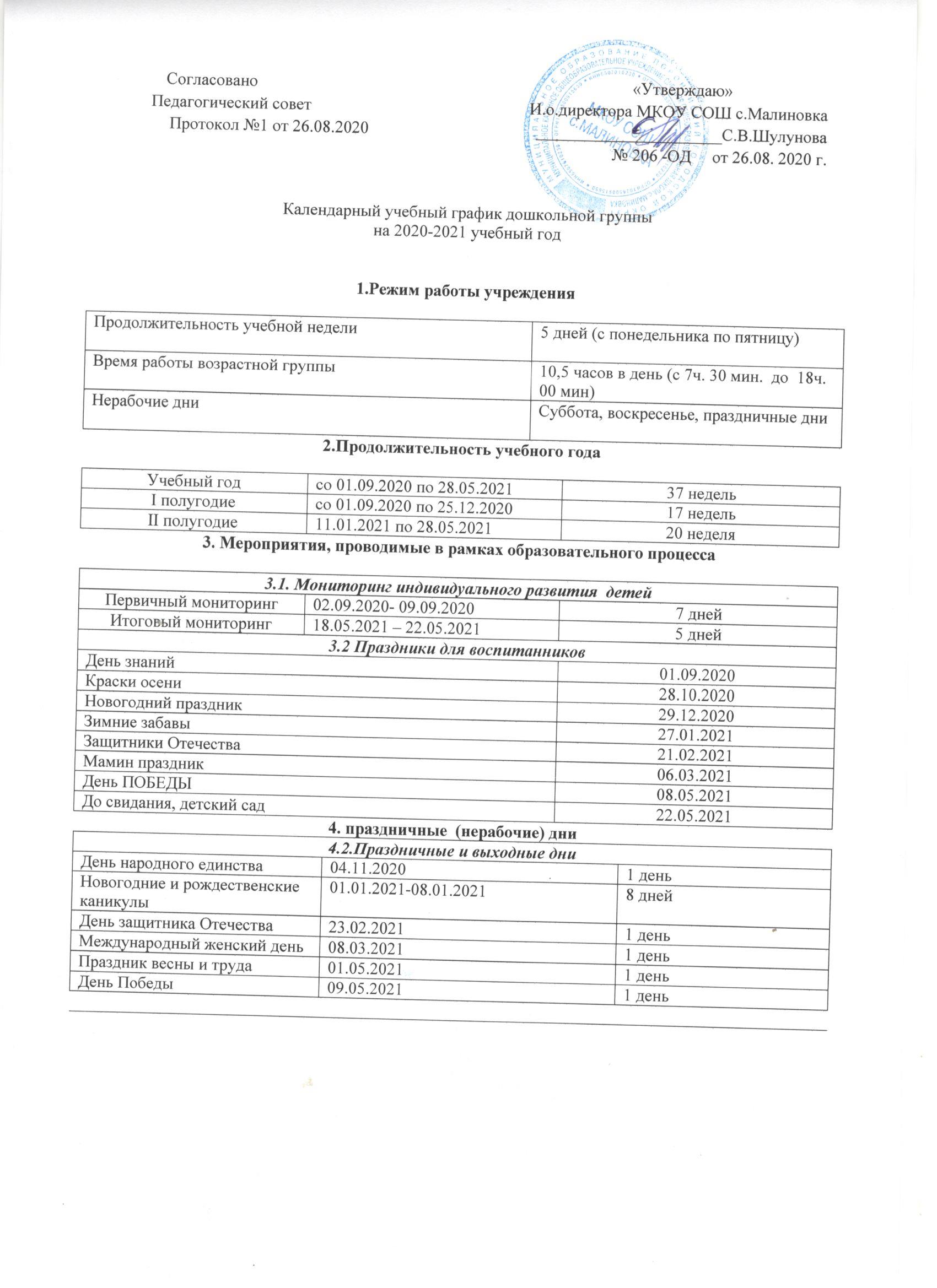 6.Организация образовательного процессаБазовый вид деятельностиБазовый вид деятельностиБазовый вид деятельностиБазовый вид деятельностиПериодичность Периодичность Периодичность Периодичность Периодичность Базовый вид деятельностиБазовый вид деятельностиБазовый вид деятельностиБазовый вид деятельности3-4 года4-5 лет5-6 лет6-7 лет6-7 летФизическое развитиеФизическая культура в помещенииФизическая культура в помещенииФизическая культура в помещении2 раза в неделю2 раза в неделю2 раза в неделю2 раза в неделю2 раза в неделюФизическое развитиеФизическая культура на прогулкеФизическая культура на прогулкеФизическая культура на прогулке1 раз в неделю1 раз в неделю1 раз в неделю1 раз в неделю1 раз в неделюПознавательное развитиеПознавательноеразвитие Познавательноеразвитие Познавательноеразвитие 1 раза в неделю1 раза в неделю1 раза в неделю2 раза внеделю2 раза внеделюПознавательное развитиеПознавательно-исследовательская и продуктивная деятельностьПознавательно-исследовательская и продуктивная деятельностьПознавательно-исследовательская и продуктивная деятельность1 раза в неделю1 раза внеделю1 раза внеделюПознавательное развитиеФормирование  целостной картины мираФормирование  целостной картины мираФормирование  целостной картины мира1 раза в неделю1 раза в неделю1 раза в неделю1 раза в неделю1 раза в неделюРечевое развитиеРечевое развитиеРечевое развитиеРечевое развитие1 раз в неделю1 раз в неделю2 раза в неделю2 раза в неделю2 раза в неделюХудожественно-эстетическое развитиеХудожественно-эстетическое развитиеРисованиеРисование1 раз в неделю1 раз в неделю2 раза в неделю2 раза в неделю2 раза в неделюХудожественно-эстетическое развитиеХудожественно-эстетическое развитиеЛепкаЛепка1 раз в 2 недели1 раз в 2 недели1 раз в 2 недели1 раз в 2 недели1 раз в 2 неделиХудожественно-эстетическое развитиеХудожественно-эстетическое развитиеАппликацияАппликация1 раз в 2 недели1 раз в 2 недели1 раз в 2 недели1 раз в 2 недели1 раз в 2 неделиХудожественно-эстетическое развитиеХудожественно-эстетическое развитиеМузыкаМузыка2 раза в неделю2 раза в неделю2 раза в неделю2 раза в неделю2 раза в неделюИтого Итого Итого Итого 10 занятий в неделю10 занятий в неделю13 занятий в неделю14 занятий в неделю14 занятий в неделюОбразовательная деятельность в ходе режимных моментовОбразовательная деятельность в ходе режимных моментовОбразовательная деятельность в ходе режимных моментовОбразовательная деятельность в ходе режимных моментовОбразовательная деятельность в ходе режимных моментовОбразовательная деятельность в ходе режимных моментовОбразовательная деятельность в ходе режимных моментовУтренняя гимнастикаУтренняя гимнастикаУтренняя гимнастикаУтренняя гимнастикаЕжедневноежедневноежедневноежедневноежедневноКомплексы закаливающих процедурКомплексы закаливающих процедурКомплексы закаливающих процедурКомплексы закаливающих процедурЕжедневноежедневноежедневноежедневноежедневноГигиенические процедурыГигиенические процедурыГигиенические процедурыГигиенические процедурыЕжедневноежедневноежедневноежедневноежедневноСитуативные беседы при проведении режимных моментовСитуативные беседы при проведении режимных моментовСитуативные беседы при проведении режимных моментовСитуативные беседы при проведении режимных моментовЕжедневноежедневноежедневноежедневноежедневноЧтение художественной литературыЧтение художественной литературыЧтение художественной литературыЧтение художественной литературыЕжедневноежедневноежедневноежедневноежедневноДежурстваДежурстваДежурстваДежурстваЕжедневноежедневноежедневноежедневноежедневноПрогулки Прогулки Прогулки Прогулки ЕжедневноежедневноежедневноежедневноежедневноСамостоятельная деятельность детейСамостоятельная деятельность детейСамостоятельная деятельность детейСамостоятельная деятельность детейСамостоятельная деятельность детейСамостоятельная деятельность детейСамостоятельная деятельность детейСоциально-коммуникативное развитиеСоциально-коммуникативное развитиеСоциально-коммуникативное развитиеИграЕжедневноежедневноежедневноежедневноежедневноСоциально-коммуникативное развитиеСоциально-коммуникативное развитиеСоциально-коммуникативное развитиеСамостоятельная деятельность детей в центрах (уголках) развитияЕжедневноежедневноежедневноежедневноежедневноОбщее количество организованной образовательной деятельности в неделю в часахОбщее количество организованной образовательной деятельности в неделю в часахОбщее количество организованной образовательной деятельности в неделю в часахОбщее количество организованной образовательной деятельности в неделю в часах2 ч 30 мин3 ч 20 мин5 ч 25 мин7 ч 00 минПродолжительность 1 занятияПродолжительность 1 занятияПродолжительность 1 занятияПродолжительность 1 занятия15 мин20 мин25 мин30 минФормы образовательнойдеятельности в режимных моментахФормы образовательнойдеятельности в режимных моментахФормы образовательнойдеятельности в режимных моментахКоличество форм образовательной деятельности и культурных практик в неделюКоличество форм образовательной деятельности и культурных практик в неделюКоличество форм образовательной деятельности и культурных практик в неделюКоличество форм образовательной деятельности и культурных практик в неделюКоличество форм образовательной деятельности и культурных практик в неделюКоличество форм образовательной деятельности и культурных практик в неделюКоличество форм образовательной деятельности и культурных практик в неделюКоличество форм образовательной деятельности и культурных практик в неделюКоличество форм образовательной деятельности и культурных практик в неделюФормы образовательнойдеятельности в режимных моментахФормы образовательнойдеятельности в режимных моментахФормы образовательнойдеятельности в режимных моментахII младшая группаII младшая группаII младшая группасредняягруппасредняягруппасредняягруппастаршаягруппастаршаягруппаподготовительная группаОбщениеОбщениеОбщениеОбщениеОбщениеОбщениеОбщениеОбщениеОбщениеОбщениеОбщениеОбщениеСитуации общения воспитателя с детьмиСитуации общения воспитателя с детьмиСитуации общения воспитателя с детьмиЕжедневноЕжедневноЕжедневноЕжедневноЕжедневноЕжедневноЕжедневноЕжедневноЕжедневнобеседы и разговоры с детьми по их интересамбеседы и разговоры с детьми по их интересамбеседы и разговоры с детьми по их интересамЕжедневноЕжедневноЕжедневноЕжедневноЕжедневноЕжедневноЕжедневноЕжедневноЕжедневноИгровая деятельность, включая сюжетно-ролевую игру с правилами и другие виды игрИгровая деятельность, включая сюжетно-ролевую игру с правилами и другие виды игрИгровая деятельность, включая сюжетно-ролевую игру с правилами и другие виды игрИгровая деятельность, включая сюжетно-ролевую игру с правилами и другие виды игрИгровая деятельность, включая сюжетно-ролевую игру с правилами и другие виды игрИгровая деятельность, включая сюжетно-ролевую игру с правилами и другие виды игрИгровая деятельность, включая сюжетно-ролевую игру с правилами и другие виды игрИгровая деятельность, включая сюжетно-ролевую игру с правилами и другие виды игрИгровая деятельность, включая сюжетно-ролевую игру с правилами и другие виды игрИгровая деятельность, включая сюжетно-ролевую игру с правилами и другие виды игрИгровая деятельность, включая сюжетно-ролевую игру с правилами и другие виды игрИгровая деятельность, включая сюжетно-ролевую игру с правилами и другие виды игрИндивидуальные игры с детьми(сюжетно-ролевая, игра-драматизация, строительно-конструктивные игры)Индивидуальные игры с детьми(сюжетно-ролевая, игра-драматизация, строительно-конструктивные игры)Индивидуальные игры с детьми(сюжетно-ролевая, игра-драматизация, строительно-конструктивные игры)Индивидуальные игры с детьми(сюжетно-ролевая, игра-драматизация, строительно-конструктивные игры)ежедневноежедневноежедневноЕжедневноЕжедневно3 раза в неделю3 раза в неделю3 раза в неделюсовместная игра воспитателя и детей (сюжетно-ролевая, игра-драматизация, строительно-конструктивные игры)совместная игра воспитателя и детей (сюжетно-ролевая, игра-драматизация, строительно-конструктивные игры)совместная игра воспитателя и детей (сюжетно-ролевая, игра-драматизация, строительно-конструктивные игры)совместная игра воспитателя и детей (сюжетно-ролевая, игра-драматизация, строительно-конструктивные игры)3 раза в неделю3 раза в неделю3 раза в неделю3 раза в неделю3 раза в неделю2 раза в неделю2 раза в неделю2 раза в неделюДетская ситуация(театрализованные игры)Детская ситуация(театрализованные игры)Детская ситуация(театрализованные игры)Детская ситуация(театрализованные игры)1 раз в 2 недели1 раз в 2 недели1 раз в 2 недели1 раз в 2 недели1 раз в 2 недели1 раз в 2 недели1 раз в 2 недели1 раз в 2 неделиДосуг здоровья и подвижных игрДосуг здоровья и подвижных игрДосуг здоровья и подвижных игрДосуг здоровья и подвижных игр1 раз в 2 недели1 раз в 2 недели1 раз в 2 недели1 раз в 2 недели1 раз в 2 недели1 раз в 2 недели1 раз в 2 недели1 раз в 2 неделиПодвижные игрыПодвижные игрыПодвижные игрыПодвижные игрыежедневноежедневноежедневноежедневноежедневноежедневноежедневноежедневноПознавательная и исследовательская деятельностьПознавательная и исследовательская деятельностьПознавательная и исследовательская деятельностьПознавательная и исследовательская деятельностьПознавательная и исследовательская деятельностьПознавательная и исследовательская деятельностьПознавательная и исследовательская деятельностьПознавательная и исследовательская деятельностьПознавательная и исследовательская деятельностьПознавательная и исследовательская деятельностьПознавательная и исследовательская деятельностьПознавательная и исследовательская деятельностьОпыты эксперименты, наблюдения ( в том числе экологической направленности)Опыты эксперименты, наблюдения ( в том числе экологической направленности)Опыты эксперименты, наблюдения ( в том числе экологической направленности)Опыты эксперименты, наблюдения ( в том числе экологической направленности)1 раз в 2 недели1 раз в 2 недели1 раз в 2 недели1 раз в 2 недели1 раз в 2 недели1 раз в 2 недели1 раз в 2 недели1 раз в 2 неделинаблюдения за природой (на прогулке)наблюдения за природой (на прогулке)наблюдения за природой (на прогулке)наблюдения за природой (на прогулке)ежедневноежедневноежедневноежедневноежедневноежедневноежедневноежедневноФормы творческой активности, обеспечивающей художественно-эстетическое развитие детейФормы творческой активности, обеспечивающей художественно-эстетическое развитие детейФормы творческой активности, обеспечивающей художественно-эстетическое развитие детейФормы творческой активности, обеспечивающей художественно-эстетическое развитие детейФормы творческой активности, обеспечивающей художественно-эстетическое развитие детейФормы творческой активности, обеспечивающей художественно-эстетическое развитие детейФормы творческой активности, обеспечивающей художественно-эстетическое развитие детейФормы творческой активности, обеспечивающей художественно-эстетическое развитие детейФормы творческой активности, обеспечивающей художественно-эстетическое развитие детейФормы творческой активности, обеспечивающей художественно-эстетическое развитие детейФормы творческой активности, обеспечивающей художественно-эстетическое развитие детейФормы творческой активности, обеспечивающей художественно-эстетическое развитие детейМузыкально- театральная гостинаяМузыкально- театральная гостинаяМузыкально- театральная гостинаяМузыкально- театральная гостиная1 раз в 2 недели1 раз в 2 недели1 раз в 2 недели1 раз в 2 недели1 раз в 2 недели1 раз в 2 недели1 раз в 2 недели1 раз в 2 неделиТворческая мастерская (рисование, лепка, художественный труд по интересам)Творческая мастерская (рисование, лепка, художественный труд по интересам)Творческая мастерская (рисование, лепка, художественный труд по интересам)Творческая мастерская (рисование, лепка, художественный труд по интересам)1 раз в неделю1 раз в неделю1 раз в неделю1 раз в неделю1 раз в неделю1 раз в неделю1 раз в неделю1 раз в неделюЧтение литературных произведенийЧтение литературных произведенийЧтение литературных произведенийЧтение литературных произведенийЕжедневноЕжедневноЕжедневноЕжедневноЕжедневноЕжедневноЕжедневноЕжедневноСамообслуживание и элементарный трудСамообслуживание и элементарный трудСамообслуживание и элементарный трудСамообслуживание и элементарный трудСамообслуживание и элементарный трудСамообслуживание и элементарный трудСамообслуживание и элементарный трудСамообслуживание и элементарный трудСамообслуживание и элементарный трудСамообслуживание и элементарный трудСамообслуживание и элементарный трудСамообслуживание и элементарный трудСамообслуживаниеСамообслуживаниеСамообслуживаниеСамообслуживаниеЕжедневноЕжедневноЕжедневноЕжедневноЕжедневноЕжедневноЕжедневноЕжедневноТрудовые порученияТрудовые порученияТрудовые порученияТрудовые порученияЕжедневноЕжедневноЕжедневноЕжедневноЕжедневноЕжедневноЕжедневноЕжедневноНа самостоятельную деятельность детей 3-7 лет отводится в режиме не менее 3-4 часовНа самостоятельную деятельность детей 3-7 лет отводится в режиме не менее 3-4 часовНа самостоятельную деятельность детей 3-7 лет отводится в режиме не менее 3-4 часовНа самостоятельную деятельность детей 3-7 лет отводится в режиме не менее 3-4 часовНа самостоятельную деятельность детей 3-7 лет отводится в режиме не менее 3-4 часовНа самостоятельную деятельность детей 3-7 лет отводится в режиме не менее 3-4 часовНа самостоятельную деятельность детей 3-7 лет отводится в режиме не менее 3-4 часовНа самостоятельную деятельность детей 3-7 лет отводится в режиме не менее 3-4 часовНа самостоятельную деятельность детей 3-7 лет отводится в режиме не менее 3-4 часовНа самостоятельную деятельность детей 3-7 лет отводится в режиме не менее 3-4 часовНа самостоятельную деятельность детей 3-7 лет отводится в режиме не менее 3-4 часовНа самостоятельную деятельность детей 3-7 лет отводится в режиме не менее 3-4 часов8. Сетка самостоятельной деятельности детей в режимных моментах8. Сетка самостоятельной деятельности детей в режимных моментах8. Сетка самостоятельной деятельности детей в режимных моментах8. Сетка самостоятельной деятельности детей в режимных моментах8. Сетка самостоятельной деятельности детей в режимных моментах8. Сетка самостоятельной деятельности детей в режимных моментах8. Сетка самостоятельной деятельности детей в режимных моментах8. Сетка самостоятельной деятельности детей в режимных моментах8. Сетка самостоятельной деятельности детей в режимных моментах8. Сетка самостоятельной деятельности детей в режимных моментах8. Сетка самостоятельной деятельности детей в режимных моментах8. Сетка самостоятельной деятельности детей в режимных моментахРежимные моментыРежимные моментыРежимные моментыРежимные моментыII младшая группаII младшая группаII младшая группасредняягруппасредняягруппастаршаягруппастаршаягруппаподготовительная группаИгры, общения, деятельность по интересам во время утреннего приемаИгры, общения, деятельность по интересам во время утреннего приемаИгры, общения, деятельность по интересам во время утреннего приемаИгры, общения, деятельность по интересам во время утреннего приема10-50 минут10-50 минут10-50 минут10-50 минут10-50 минут10-50 минут10-50 минут10-50 минутСамостоятельные игры в первой половине дняСамостоятельные игры в первой половине дняСамостоятельные игры в первой половине дняСамостоятельные игры в первой половине дня20мин20мин20мин15 мин15 мин15 мин15 мин15 минПодготовка к прогулке, самостоятельная деятельность на прогулкеПодготовка к прогулке, самостоятельная деятельность на прогулкеПодготовка к прогулке, самостоятельная деятельность на прогулкеПодготовка к прогулке, самостоятельная деятельность на прогулке60 мин - 1ч. 30 мин60 мин - 1ч. 30 мин60 мин - 1ч. 30 мин60 мин - 1ч. 30 мин60 мин - 1ч. 30 мин60 мин - 1ч. 30 мин60 мин - 1ч. 30 мин60 мин - 1ч. 30 минСамостоятельные игры, досуги, общение и деятельность по интересам во 2-й половине дняСамостоятельные игры, досуги, общение и деятельность по интересам во 2-й половине дняСамостоятельные игры, досуги, общение и деятельность по интересам во 2-й половине дняСамостоятельные игры, досуги, общение и деятельность по интересам во 2-й половине дня40 мин40 мин40 мин40 мин40 мин30 мин30 мин30 минПодготовка к прогулке, самостоятельная деятельность на прогулке во 2-й половине дняПодготовка к прогулке, самостоятельная деятельность на прогулке во 2-й половине дняПодготовка к прогулке, самостоятельная деятельность на прогулке во 2-й половине дняПодготовка к прогулке, самостоятельная деятельность на прогулке во 2-й половине дняот 40 минот 40 минот 40 минот 40 минот 40 минот 40 минот 40 минот 40 мин9. Модель физического воспитания9. Модель физического воспитания9. Модель физического воспитания9. Модель физического воспитания9. Модель физического воспитания9. Модель физического воспитания9. Модель физического воспитания9. Модель физического воспитания9. Модель физического воспитания9. Модель физического воспитания9. Модель физического воспитания9. Модель физического воспитанияФизкультурно-оздоровительные мероприятия в ходе выполнения режимных моментов деятельности дошкольной группыФизкультурно-оздоровительные мероприятия в ходе выполнения режимных моментов деятельности дошкольной группыФизкультурно-оздоровительные мероприятия в ходе выполнения режимных моментов деятельности дошкольной группыФизкультурно-оздоровительные мероприятия в ходе выполнения режимных моментов деятельности дошкольной группыФизкультурно-оздоровительные мероприятия в ходе выполнения режимных моментов деятельности дошкольной группыФизкультурно-оздоровительные мероприятия в ходе выполнения режимных моментов деятельности дошкольной группыФизкультурно-оздоровительные мероприятия в ходе выполнения режимных моментов деятельности дошкольной группыФизкультурно-оздоровительные мероприятия в ходе выполнения режимных моментов деятельности дошкольной группыФизкультурно-оздоровительные мероприятия в ходе выполнения режимных моментов деятельности дошкольной группыФизкультурно-оздоровительные мероприятия в ходе выполнения режимных моментов деятельности дошкольной группыФизкультурно-оздоровительные мероприятия в ходе выполнения режимных моментов деятельности дошкольной группыФизкультурно-оздоровительные мероприятия в ходе выполнения режимных моментов деятельности дошкольной группыФормы работыВиды занятийколичество и длительность занятий (в мин.) в зависимости от возраста детейколичество и длительность занятий (в мин.) в зависимости от возраста детейколичество и длительность занятий (в мин.) в зависимости от возраста детейколичество и длительность занятий (в мин.) в зависимости от возраста детейколичество и длительность занятий (в мин.) в зависимости от возраста детейколичество и длительность занятий (в мин.) в зависимости от возраста детейколичество и длительность занятий (в мин.) в зависимости от возраста детейколичество и длительность занятий (в мин.) в зависимости от возраста детейколичество и длительность занятий (в мин.) в зависимости от возраста детейколичество и длительность занятий (в мин.) в зависимости от возраста детейФормы работыВиды занятий3-4 года3-4 года3-4 года4-5 лет4-5 лет4-5 лет5-6 лет5-6 лет6-7лет6-7летФизкультурные занятияв помещении3 раза в неделю15   мин3 раза в неделю15   мин3 раза в неделю15   мин2 раза в неделю20  мин2 раза в неделю20  мин2 раза в неделю20  мин2 раза в неделю25 мин2 раза в неделю25 мин2 раза в неделю30 мин2 раза в неделю30 минФизкультурные занятияна улице1раза в неделю    15  мин     1раза в неделю    15  мин     1раза в неделю    15  мин     1раза в неделю20  мин1раза в неделю20  мин1раза в неделю20  мин1раза в неделю25  мин1раза в неделю25  мин1раза в неделю30  мин1раза в неделю30  минФизкультурно-оздоравительная работа в режиме дняПодвижные игры во время приема детейЕжедневно5-7Ежедневно5-7Ежедневно5-7Ежедневно7-8Ежедневно7-8Ежедневно7-8Ежедневно8-10Ежедневно8-10Ежедневно10-12Ежедневно10-12Физкультурно-оздоравительная работа в режиме дняутренняя гимнастикаЕжедневно5-7Ежедневно5-7Ежедневно5-7Ежедневно7-8Ежедневно7-8Ежедневно7-8Ежедневно8-10Ежедневно8-10Ежедневно10-12Ежедневно10-12Физкультурно-оздоравительная работа в режиме дняподвижные игры и упражнения на прогулке или в помещении, сюжетные игры, соревнования, эстафеты, аттракционыЕжедневно2 раза (утром и вечером) по 7-8Ежедневно2 раза (утром и вечером) по 7-8Ежедневно2 раза (утром и вечером) по 7-8Ежедневно2 раза (утром и вечером) 8-10Ежедневно2 раза (утром и вечером) 8-10Ежедневно2 раза (утром и вечером) 8-10Ежедневно2 раза (утром и вечером) 10-15Ежедневно2 раза (утром и вечером) 10-15Ежедневно2 раза (утром и вечером) 15-20Ежедневно2 раза (утром и вечером) 15-20Физкультурно-оздоравительная работа в режиме дняфизкультминуткиежедневно в зависимости от вида и содержания занятий2-3ежедневно в зависимости от вида и содержания занятий2-3ежедневно в зависимости от вида и содержания занятий2-3ежедневно в зависимости от вида и содержания занятий2-3ежедневно в зависимости от вида и содержания занятий2-3ежедневно в зависимости от вида и содержания занятий2-3ежедневно в зависимости от вида и содержания занятий2-3ежедневно в зависимости от вида и содержания занятий2-3ежедневно в зависимости от вида и содержания занятий2-3ежедневно в зависимости от вида и содержания занятий2-3Физкультурно-оздоравительная работа в режиме днягимнастика пробужденияЕжедневно3-5Ежедневно3-5Ежедневно3-5Ежедневно6-7Ежедневно6-7Ежедневно6-7Ежедневно7-8Ежедневно7-8Ежедневно8-9Ежедневно8-9Физкультурно-оздоравительная работа в режиме днядыхательная гимнастикаЕжедневно3-5Ежедневно3-5Ежедневно3-5Ежедневно6-7Ежедневно6-7Ежедневно6-7Ежедневно7-8Ежедневно7-8Ежедневно8-9Ежедневно8-9Физические упражнения и игровые заданияАртикуляционная гимнастика, пальчиковая гимнастика, зрительная гимнастикаЕжедневно, сочетая упражнения по выбору,6-7Ежедневно, сочетая упражнения по выбору,6-7Ежедневно, сочетая упражнения по выбору,6-7Ежедневно, сочетая упражнения по выбору7-8Ежедневно, сочетая упражнения по выбору7-8Ежедневно, сочетая упражнения по выбору7-8Ежедневно, сочетая упражнения по выбору8-10Ежедневно, сочетая упражнения по выбору8-10Ежедневно, сочетая упражнения по выбору10-15Ежедневно, сочетая упражнения по выбору10-15Активный отдыхФизкультурный досуг1 раз в месяц    20-30мин1 раз в месяц    20-30мин1 раз в месяц    20-30мин1 раз в месяц    20-30мин1 раз в месяц    20-30мин1 раз в месяц    20-30мин1 раз в месяц    20-30мин1 раз в месяц    20-30мин1 раз в месяц    20-30мин1 раз в месяц    20-30минАктивный отдыхФизкультурный праздник2 раза в год 30-50 мин2 раза в год 30-50 мин2 раза в год 30-50 мин2 раза в год 30-50 мин2 раза в год 30-50 мин2 раза в год 30-50 мин2 раза в год 30-50 мин2 раза в год 30-50 мин2 раза в год 30-50 мин2 раза в год 30-50 минАктивный отдыхДень здоровья1 раз в квартал1 раз в квартал1 раз в квартал1 раз в квартал1 раз в квартал1 раз в квартал1 раз в квартал1 раз в квартал1 раз в квартал1 раз в кварталСамостоятельная двигательная деятельностьСамостоятельное использование физкультурного и спортивно-игрового оборудованияЕжедневноЕжедневноЕжедневноЕжедневноЕжедневноЕжедневноЕжедневноЕжедневноЕжедневноЕжедневноСамостоятельная двигательная деятельностьсамостоятельные подвижные и спортивныеЕжедневноЕжедневноЕжедневноЕжедневноЕжедневноЕжедневноЕжедневноЕжедневноЕжедневноЕжедневноМузыкально-ритмические движенияво время занятий – музыкальное развитие6-86-86-88-108-108-1010-1210-1212-1512-15